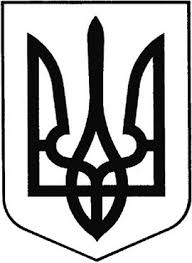                    ГРEБІНКІВСЬКА СEЛИЩНА РАДА                   Білоцерківського району Київської області                           ВИКОНАВЧИЙ КОМІТЕТ                                   Р О З П О Р Я Д Ж Е Н Н Явід 19 квітня 2022 року           смт Гребінки                          № 50-ОДПро оголошення дня жалоби вГребінківській селищній територіальній громаді Керуючись Законом України «Про місцеве самоврядування в Україні», Указом Президента від 24 лютого 2022 року № 64 «Про введення воєнного стану в Україні», з метою вшанування пам'яті загиблих осіб, які здійснили героїчні вчинки в ім’я українського народу і мають особливі заслуги перед ВітчизноюЗОБОВ`ЯЗУЮ:У зв'язку із трагічною загибеллю волонтера Максима Анатолійовича Кузьменка від зброї військовослужбовців РФ в російсько-українській війні під час здійснення волонтерської діяльності, в м. Буча Київської області:Оголосити в Гребінківській селищній   територіальній      громаді     21 квітня 2022 року день жалоби.У день жалоби на всій території громади приспустити Державний Прапор України з траурною стрічкою на будинках і спорудах органу місцевого самоврядування, комунальних підприємств, установ і організацій.Контроль за виконанням даного розпорядження залишаю за собою.Селищний голова	                                                   Роман ЗАСУХАПідготувала: Олена ТИХОНЕНКОПогоджено: Максим ЯЦЕНКО